							ПРЕСС-РЕЛИЗ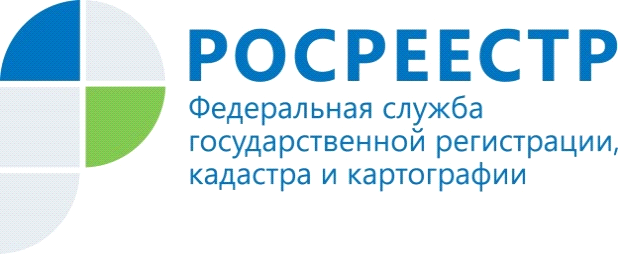 УПРАВЛЕНИЕ РОСРЕЕСТРА ПО МУРМАНСКОЙ ОБЛАСТИ ИНФОРМИРУЕТС 4 февраля изменились реквизиты для перечисления денежных взысканий (штрафов)Реквизиты для перечисления денежных взысканий (штрафов) за нарушение законодательства РФ об основах конституционного строя РФ, о государственной власти РФ, о государственной службе РФ, о выборах и референдумах РФ, об Уполномоченном по правам человека в РФ        Получатель средств: УФК по Мурманской области (Управление Федеральной службы государственной регистрации, кадастра и картографии по Мурманской области)       ИНН 5190132523            КПП 519001001       Банк получателя: Отделение Мурманск  г. Мурманск       БИК Банка: 044 705 001       Счет получателя: 401 018 100 403 000 170 01       ОКТМО 47701000       КБК 32111607000016000140Реквизиты для перечисления денежных взысканий (штрафов) за нарушение земельного законодательства        Получатель средств: УФК по Мурманской области (Управление Федеральной службы государственной регистрации, кадастра и картографии по Мурманской области )       ИНН 5190132523            КПП 519001001       Банк получателя: Отделение Мурманск  г. Мурманск       БИК Банка: 044 705 001       Счет получателя: 401 018 100 403 000 170 01       ОКТМО *       КБК	32111625060016000140	Реквизиты для перечисления денежных взысканий (штрафов) за нарушение законодательства РФ об административных правонарушениях, предусмотренные статьей 20.25 Кодекса РФ об административных правонарушениях.        Получатель средств: УФК по Мурманской области (Управление Федеральной службы государственной регистрации, кадастра и картографии по Мурманской области )       ИНН 5190132523            КПП 519001001       Банк получателя: Отделение Мурманск  г. Мурманск       БИК Банка: 044 705 001       Счет получателя: 401 018 100 403 000 170 01       ОКТМО *       КБК	32111643000016000140	     ОКТМО указывается в бюджет муниципального района по месту нахождения органа или должностного лица, принявшего решение о наложении штрафаПросим об опубликовании (выходе в эфир) данной информации (с указанием ссылки на публикацию) уведомить по электронной почте: 51_upr@rosreestr.ruКонтакты для СМИ: Павленко Ирина Зинатулловнател.: 45-07-11